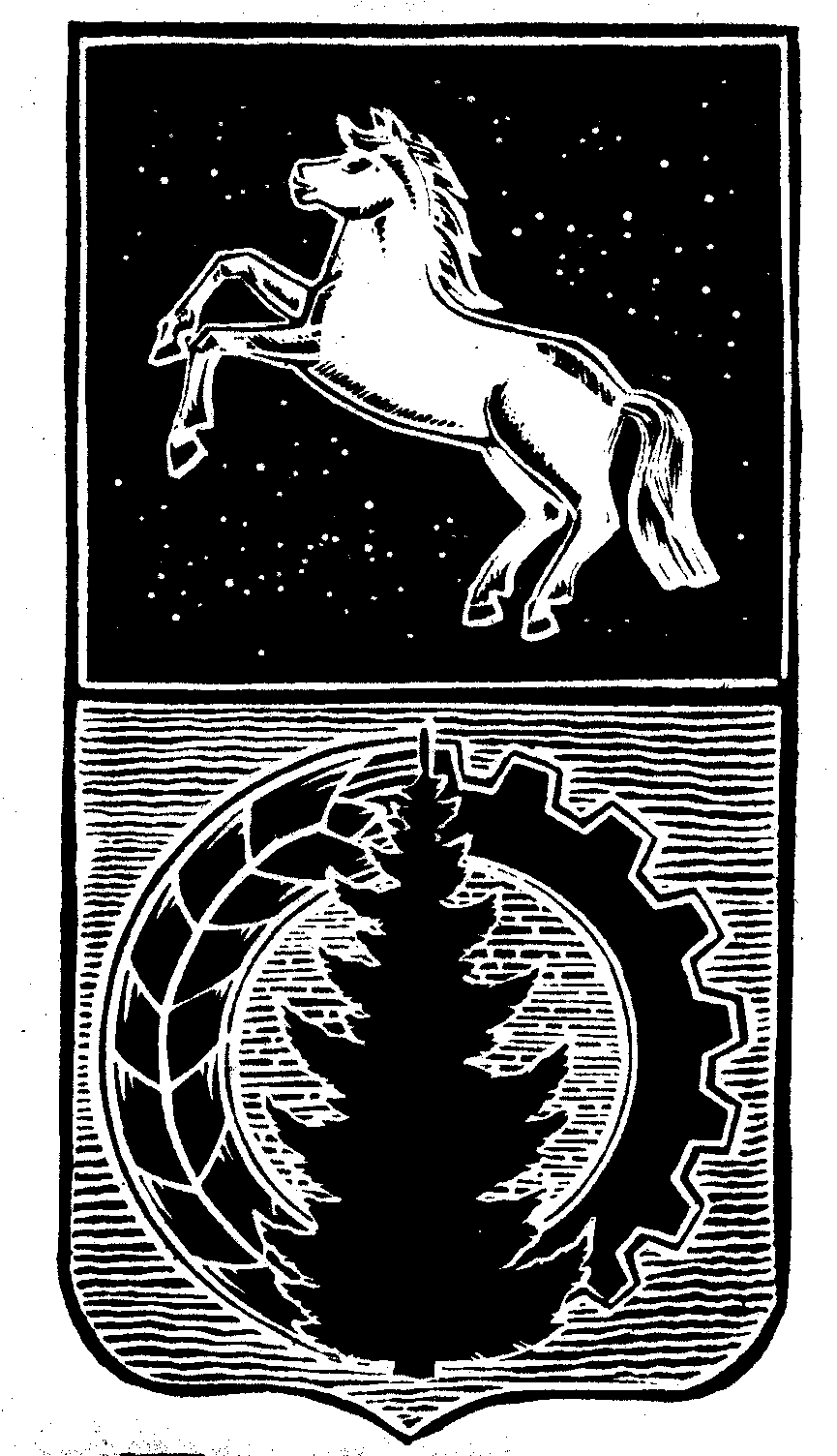 КОНТРОЛЬНО-СЧЁТНЫЙ  ОРГАНДУМЫ  АСИНОВСКОГО  РАЙОНАЗАКЛЮЧЕНИЕна проект решения Совета Большедороховского сельского поселения «О внесении изменений в  решение Совета Большедороховского сельского  поселения от 26.12.2019 № 105 «Об утверждении  бюджета муниципального образования «Большедороховское сельское поселение» на 2020 год и плановый период 2021 и 2022 годов». г. Асино							                    	                11.03.2020Контрольно-счетным органом Думы Асиновского района в соответствии со ст. 10 решения Думы Асиновского района от 16.12.2011г № 104 «Об утверждении Положения «О Контрольно-счетном органе Думы Асиновского района» рассмотрен представленный проект решения Совета Большедороховского сельского поселения «О внесении изменений в  решение Совета Большедороховского сельского поселения от 26.12.2019 № 105 «Об утверждении  бюджета муниципального образования «Большедороховское сельское» на 2020 год и плановый период 2021 и 2022 годов».Экспертиза проекта решения Совета Большедороховского сельского поселения «О внесении изменений в  решение Совета Большедороховского сельского поселения от 26.12.2019 № 105 «Об утверждении  бюджета муниципального образования «Большедороховское сельское поселение» на 2020 год и плановый период 2021 и 2022 годов»  проведена в период с 5 марта 2020 года по 12 марта 2020 года в соответствии со статьёй 157 Бюджетного Кодекса, статьей 9 Федерального закона от 07.02.2011 № 6-ФЗ «Об общих принципах организации и деятельности контрольно – счетных органов субъектов РФ и муниципальных образований», подпунктом 2 пункта 1 статьи 3 Положения о Контрольно-счетном органе муниципального образования «Асиновский район», утвержденного решением Думы Асиновского района от 16.12.2011 № 104, в целях определения соответствия муниципального правового акта бюджетному законодательству и на основании пункта 12.1 плана контрольных и экспертно-аналитических мероприятий Контрольно-счетного органа Думы Асиновского района на 2020 год, утвержденного распоряжением председателя Контрольно-счетного органа Думы Асиновского района от 27.12.2019 № 75, распоряжения председателя Контрольно-счетного органа  на проведение контрольного мероприятия от 05.03.2020 № 13.Должностные лица, осуществлявшие экспертизу:Председатель Контрольно-счётного органа Думы Асиновского района Нольфина Т.Ю.Согласно представленного проекта решения, изменятся основные параметры бюджета:Доходы бюджета увеличатся на 1508,5 тыс. рублей и составят 8444,7 тыс. рублей;Расходы бюджета увеличатся на 1808,5 тыс. рублей и составят 8975,9 тыс. рублей;Дефицит бюджета поселения составит 531,2 тыс. рублей.1. Доходы бюджета муниципального образования - Большедороховское сельское поселение на 2020 год.Изменения вносятся в доходную часть бюджета  поселения на 2020 год. Изменение структуры доходов бюджета на 2020 год приведено в таблице 1.							                                 Таблица 1, тыс. рублейДоходную часть бюджета предлагается увеличить в общей сумме на 1508,5 тыс. рублей за счет безвозмездных поступлений, в том числе: 1. увеличение иных межбюджетных трансфертов, передаваемых бюджетам сельских поселений в общей сумме 1337,2 тыс. рублей, в том числе:- на осуществление первичного воинского учета на территориях, где отсутствуют военные комиссариаты в сумме 102,0 тыс. рублей;- на реализацию полномочий по участию в организации деятельности по обработке, утилизации, обезвреживанию, захоронению твердых коммунальных отходов в сумме 235,2 тыс. рублей;- на капитальный ремонт, ремонт и содержание автомобильных дорог общего пользования местного значения Асиновского района в сумме 1000,0 тыс. рублей.Также доходную часть бюджета поселения предлагается увеличить за счет поступлений от денежных пожертвований, предоставляемых физическими лицами в сумме 79,3 тыс. рублей и прочих безвозмездных поступлений в бюджет сельского поселения в сумме 92,0 тыс. рублей.Доходную часть бюджета предлагается уменьшить на 231,2 тыс. рублей в связи с возвратом иных межбюджетных трансфертов имеющих целевое назначение, прошлых лет.2. Расходы бюджета муниципального образования - Большедороховское сельское поселение на 2020 год.Изменения вносятся в расходную часть бюджета на 2020 год: в приложение 6 «Ведомственная структура расходов бюджета  муниципального образования «Большедороховское сельское поселение» на 2020 и плановый период 2021 и 2022 годов» к решению Совета Большедороховского сельского поселения от 26.12.2019 № 105 «Об утверждении  бюджета муниципального образования «Большедороховское сельское поселение» на 2020 год и плановый период 2021 и 2022 годов». Изменение направлений расходов в разрезе ведомственной классификации бюджета представлено в таблице 2.Таблица № 2, тыс. рублейОбщая сумма расходов бюджета увеличится на 1808,5 тыс. рублей и составит 8975,9 тыс. рублей.  А также, за счет увеличения межбюджетных трансфертов поселения проектом решения внесены изменения:- в приложение 7 «Распределение бюджетных ассигнований по целевым статьям (муниципальным программам и непрограммным направлениям деятельности), группам видов расходов классификации расходов бюджета муниципального образования  на 2020 год и плановый период 2021 и 2022 годов, увеличен объем бюджетных ассигнований на сумму 1808,5 тыс. рублей и составит 8975,9 тыс. рублей;- в приложение 8 «Объем межбюджетных трансфертов бюджету поселения, получаемых  из бюджета муниципального образования «Асиновский район» на 2020 год и плановый период 2020 и 2021 годов», увеличен объем межбюджетных трансфертов, получаемых из других бюджетов бюджетной системы РФ с 5051,9 тыс. рублей до 6972,2 тыс. рублей;- в приложение 12 «Перечень и объемы финансирования муниципальных программ на 2020 год и плановый период 2021 и 2022 годов», на 2020 год увеличен объем финансирования муниципальной программы «Создание условий для развития Большедороховского сельского поселения на 2019-2024 годы» на 1357,3 тыс. рублей и составит 7056,1 тыс. рублей.Дефицит бюджета муниципального образования «Большедороховское сельское поселение» на 2020 год.Проектом решения внесены изменения в приложение 11 «Исполнение источников финансирования дефицита бюджета муниципального образования на 2020 год и плановый период 2021 и 2022 годов», на 2020 год дефицит бюджета составит в сумме 531,2 тыс. рублей. Покрытием дефицита бюджета будет являться, изменения остатков средств на счетах по учету средств бюджета.По итогам рассмотрения проекта решения Совета Большедороховского сельского поселения «О внесении изменений в  решение Совета Большедороховского сельского поселения от 26.12.2019 № 1105 «Об утверждении  бюджета муниципального образования «Большедороховское сельское поселение» на 2020 год и плановый период 2021 и 2022 годов», Контрольно-счетный орган Думы Асиновского района сообщает, что данный проект решения может быть принят в предложенной редакции.Председатель          	_______________		                                Т.Ю. Нольфина                                                                                                                                    (подпись)				                                      (инициалы и фамилия)Наименование статьи доходовУтверждено на 2020 годПроект решенияРезультат (+,-)Налоговые и неналоговые доходы:1472,51472,5Безвозмездные поступления5694,96972,2+1277,3Всего доходов:7167,48444,7+1277,3КодНаименование раздела расходовУтверждено на 2020 годПроект решенияРезультат (+,-)0200Национальная оборона0,0102,0+102,00400Национальная экономика733,02033,0+1300,00500Жилищно-коммунальное хозяйство1217,41623,9+406,5Всего расходов:Всего расходов:7167,48975,9+1808,5